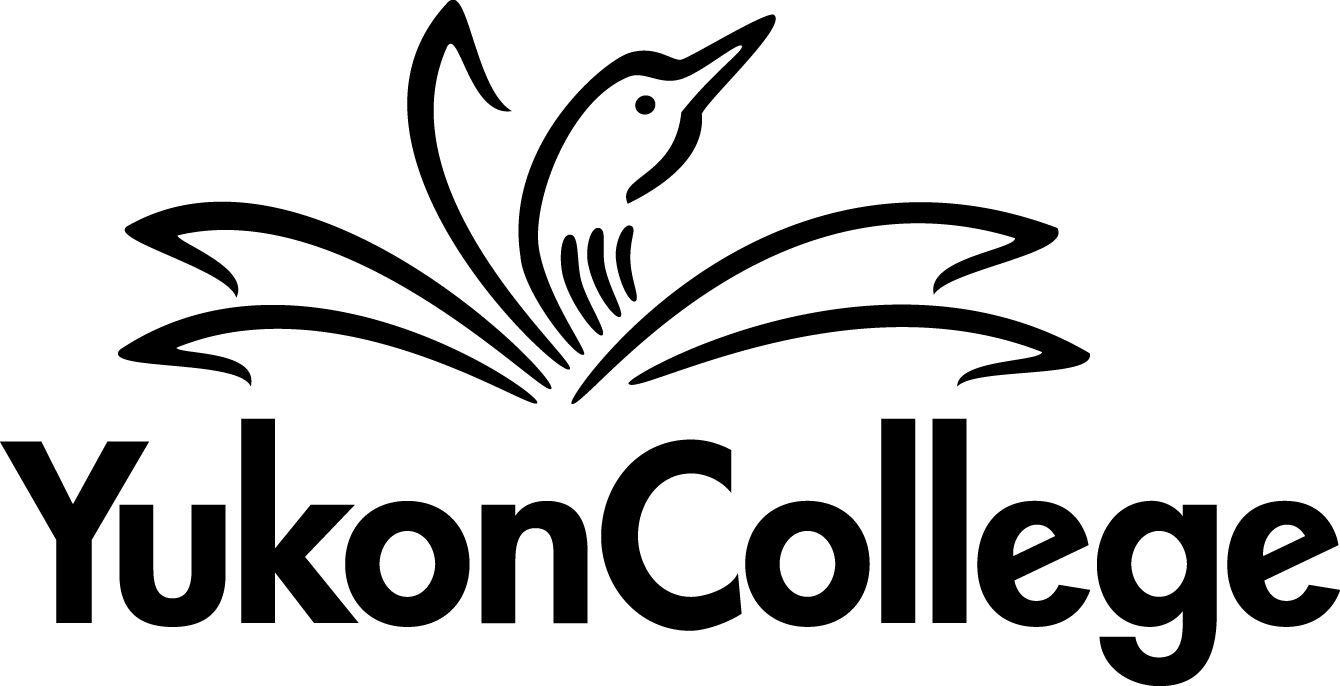 COURSE OUTLINE3 CreditsPREPARED BY: Colleen Grandy and Hillarie Zimmerman, Instructors	DATE: 	APPROVED BY:  		DATE: December 19, 2019 APPROVED BY ACADEMIC COUNCIL: RENEWED BY ACADEMIC COUNCIL: 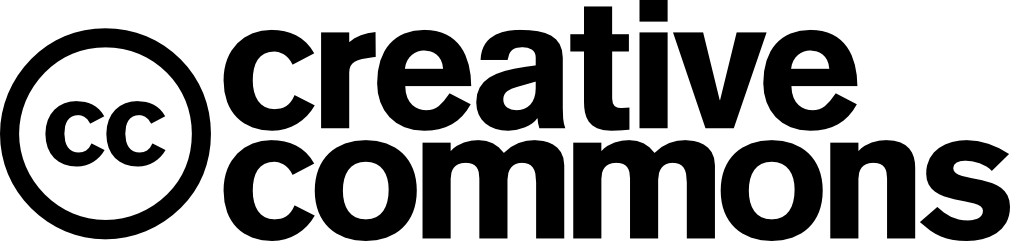 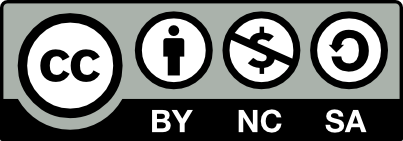 This work is licensed under the Creative Commons Attribution-NonCommercial-ShareAlike 4.0 International License. To view a copy of this license, visit http://creativecommons.org/licenses/by-nc-sa/4.0/.Version 1.2 revised and approved by Academic Council: April 17, 2019 Academic Council, Governance Office Academic Council MyYC: Policies, Procedures and Forms
INSTRUCTORS: 					OFFICE HOURS: 
Hillarie Zimmermann &				M/W 10:30-11:30 a.m.(Hillarie)
Colleen Grandy					T/Th 1:30-2:30 p.m. (Colleen)		 OFFICE LOCATION:	A2431				CLASSROOM:	C1540	E-MAIL: 						TIME: 7:00 p.m. – 8:30 p.m. 
hzimmermann@yukoncollege.yk.ca  cgrandy@yukoncollege.yk.ca
	TELEPHONE:	 					DATES: January 6 – April 16, 2020	867-668-8758867-668-8834						COURSE DESCRIPTIONTo work towards reconciliation in Canada, The Truth and Reconciliation Commission has made calls to action for “skills based training in intercultural competency.” As new communication technologies improve connectivity and the world becomes increasingly globalized, intercultural competency is critical for business communicators, both locally and globally. In this course, students will practice listening, speaking, and writing to communicate with understanding, empathy, and awareness in intercultural community and business contexts. Through reflection on individual worldviews and recognition of cultural difference, students will explore skills-based solutions for developing intercultural competency. As well, students will apply course concepts by collaborating through service learning to build relationships and gain intercultural communication experience.PREREQUISITESCOMM100Or permission of the School of Business & LeadershipRELATED COURSE REQUIREMENTSYou will need to have access to a computer to complete some of the work for this course. This course has a service-learning component. You will need to arrange transportation to and from your service learning experiences.EQUIVALENCY OR TRANSFERABILITYThis course is new, and its transferability is still being evaluated. Receiving institutions always determine course transferability. Further information and assistance with transfers may be available from the School of Business and Leadership.LEARNING OUTCOMESUpon successful completion of the course, students will be able to:Reflect on and express an awareness of their own and other worldviews and cultural identities, including Yukon First NationsRespect cultural difference and build relationships through service learningDemonstrate emerging intercultural competency when communicating with persons who have different worldviews, value systems, and communicative styles Create and analyse written and oral communication mindful of audience and purpose Give and receive constructive written and oral feedback Identify and access skills of individuals within a group when collaborating on written and oral projects COURSE FORMATThis course is blended. There are regular, scheduled weekly meetings in a classroom, but the class time is reduced by 50%. Students are expected to complete the other 50% of the class time online and in a service-learning project (see below). Email and frequent internet access are an important part of this course. The instructor will communicate through email and Yukon College’s Learning Management System (Moodle). Using online tools and resources is a required part of this course.ASSESSMENTSAssignmentsThere are four assignments that make up 60% of the final mark in this course.Service ProjectThere is one project that makes up 40% of the mark in this course.  Students will engage in a volunteering service project throughout the course. This project will demonstrate students’ abilities to apply key course concepts.EVALUATIONREQUIRED TEXTBOOKS AND MATERIALThere are no materials required for purchase for this class. All readings will be provided in class, on library reserve, or on our online course page. ACADEMIC AND STUDENT CONDUCTInformation on academic standing and student rights and responsibilities can be found in the current Academic Regulations that are posted on the Student Services/ Admissions & Registration web page.PLAGIARISMPlagiarism is a serious academic offence. Plagiarism occurs when a student submits work for credit that includes the words, ideas, or data of others, without citing the source from which the material is taken. Plagiarism can be the deliberate use of a whole piece of work, but more frequently it occurs when students fail to acknowledge and document sources from which they have taken material according to an accepted manuscript style (e.g., APA, CSE, MLA, etc.). Students may use sources which are public domain or licensed under Creative Commons; however, academic documentation standards must still be followed. Except with explicit permission of the instructor, resubmitting work which has previously received credit is also considered plagiarism. Students who plagiarize material for assignments will receive a mark of zero (F) on the assignment and may fail the course. Plagiarism may also result in dismissal from a program of study or the College.YUKON FIRST NATIONS CORE COMPETENCYYukon College recognizes that a greater understanding and awareness of Yukon First Nations history, culture and journey towards self-determination will help to build positive relationships among all Yukon citizens. As a result, to graduate from ANY Yukon College program, you will be required to achieve core competency in knowledge of Yukon First Nations. For details, please see www.yukoncollege.yk.ca/yfnccr.ACADEMIC ACCOMMODATIONReasonable accommodations are available for students requiring an academic accommodation to fully participate in this class.  These accommodations are available for students with a documented disability, chronic condition or any other grounds specified in section 8.0 of the Yukon College Academic Regulations (available on the Yukon College website). It is the student’s responsibility to seek these accommodations. If a student requires an academic accommodation, he/she should contact the Learning Assistance Centre (LAC): lac@yukoncollege.yk.ca. Page Break Assignments60%Service Project40%Total100%